_____________________________________________________________________________________________________________________________________________________________________________________________________________________________________________________________________________________________________________________________________________________________________________________________________________________________________________________________________________________________________________________________________________________________________________________________________________________________________________________________________________________________________________________________________________________________________________________________________________________________________________________________________________________________________________________________________________________________________________________________________________________________________________________________________________________________________________________________________________________________________________________________________________________________________________________________________________________________________________________________________________________________________________________________________________________________________________________________________________________________________________________________________________________________________________________________________________________________________________________________________________________________________________________________________________________________________________________________________________________________________________________________________________________________________________________________________________________________________________________________________________________________________________________________________________________________________________________________________________________________________________________________________________________________________________________________________________________________________________________________________________________________________________________________________________________________________________________________________________________________________________________________________________________________________________________________________________________________________________________________________________________________________________________________________________________________________________________________________________________________________________________________________________________________________________________________________________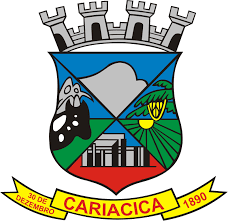 Prefeitura Municipal de CariacicaPrefeitura Municipal de CariacicaPrefeitura Municipal de CariacicaPrefeitura Municipal de CariacicaPrefeitura Municipal de CariacicaPrefeitura Municipal de CariacicaPrefeitura Municipal de CariacicaPrefeitura Municipal de CariacicaPrefeitura Municipal de CariacicaPrefeitura Municipal de CariacicaSECRETARIA MUNICIPAL DE DEFESA SOCIAL - SEMDEFESSECRETARIA MUNICIPAL DE DEFESA SOCIAL - SEMDEFESSECRETARIA MUNICIPAL DE DEFESA SOCIAL - SEMDEFESSECRETARIA MUNICIPAL DE DEFESA SOCIAL - SEMDEFESSECRETARIA MUNICIPAL DE DEFESA SOCIAL - SEMDEFESSECRETARIA MUNICIPAL DE DEFESA SOCIAL - SEMDEFESSECRETARIA MUNICIPAL DE DEFESA SOCIAL - SEMDEFESSECRETARIA MUNICIPAL DE DEFESA SOCIAL - SEMDEFESSECRETARIA MUNICIPAL DE DEFESA SOCIAL - SEMDEFESSECRETARIA MUNICIPAL DE DEFESA SOCIAL - SEMDEFESGERÊNCIA DE TRÂNSITOGERÊNCIA DE TRÂNSITOGERÊNCIA DE TRÂNSITOGERÊNCIA DE TRÂNSITOGERÊNCIA DE TRÂNSITOGERÊNCIA DE TRÂNSITOGERÊNCIA DE TRÂNSITOGERÊNCIA DE TRÂNSITOGERÊNCIA DE TRÂNSITOGERÊNCIA DE TRÂNSITORDA - RECURSO DE DEFESA DA AUTUAÇÃORDA - RECURSO DE DEFESA DA AUTUAÇÃORDA - RECURSO DE DEFESA DA AUTUAÇÃORDA - RECURSO DE DEFESA DA AUTUAÇÃORDA - RECURSO DE DEFESA DA AUTUAÇÃORDA - RECURSO DE DEFESA DA AUTUAÇÃORDA - RECURSO DE DEFESA DA AUTUAÇÃORDA - RECURSO DE DEFESA DA AUTUAÇÃORDA - RECURSO DE DEFESA DA AUTUAÇÃORDA - RECURSO DE DEFESA DA AUTUAÇÃO                                  INFRAÇÃO DE TRÂNSITO                                  INFRAÇÃO DE TRÂNSITO                                  INFRAÇÃO DE TRÂNSITO                                  INFRAÇÃO DE TRÂNSITO                                  INFRAÇÃO DE TRÂNSITO                                  INFRAÇÃO DE TRÂNSITO                                  INFRAÇÃO DE TRÂNSITO                                  INFRAÇÃO DE TRÂNSITO                                  INFRAÇÃO DE TRÂNSITO                                  INFRAÇÃO DE TRÂNSITO                                  INFRAÇÃO DE TRÂNSITO                                  INFRAÇÃO DE TRÂNSITORequerimento Nº:Requerimento Nº:Requerimento Nº:Requerimento Nº:Requerimento Nº:Placa:Placa:Placa:Placa:AI NºAI NºAI NºNome:Nome:Nome:Nome:Nome:Nome:Nome:Nome:Nome:CPF:CPF:CPF:Endereço:Endereço:Endereço:Endereço:Endereço:Endereço:Endereço:Endereço:Endereço:Endereço:Endereço:NºComplemento:Complemento:Complemento:Complemento:Complemento:Complemento:Complemento:Complemento:Complemento:Complemento:Complemento:Complemento:Bairro:Bairro:Bairro:Bairro:Cidade:Cidade:Cidade:Cidade:Cidade:UF:CEP:CEP:RG:RG:RG:RG:Emissor:Emissor:Emissor:Emissor:Emissor:Telefone:(        )Telefone:(        )Telefone:(        )Dados do Procurador ou Pessoa Autorizada (Quando for o caso)Dados do Procurador ou Pessoa Autorizada (Quando for o caso)Dados do Procurador ou Pessoa Autorizada (Quando for o caso)Dados do Procurador ou Pessoa Autorizada (Quando for o caso)Dados do Procurador ou Pessoa Autorizada (Quando for o caso)Dados do Procurador ou Pessoa Autorizada (Quando for o caso)Dados do Procurador ou Pessoa Autorizada (Quando for o caso)Dados do Procurador ou Pessoa Autorizada (Quando for o caso)Dados do Procurador ou Pessoa Autorizada (Quando for o caso)Dados do Procurador ou Pessoa Autorizada (Quando for o caso)Dados do Procurador ou Pessoa Autorizada (Quando for o caso)Dados do Procurador ou Pessoa Autorizada (Quando for o caso)Nome:Nome:Nome:Nome:Nome:Nome:Nome:Nome:CPF:CPF:CPF:CPF:RG:RG:RG:Emissor:Emissor:Emissor:Emissor:Emissor:Telefone: (        )Telefone: (        )Telefone: (        )Telefone: (        )Uso do Protocolo – Documentos Necessários para anexação ao Processo (Recurso)Uso do Protocolo – Documentos Necessários para anexação ao Processo (Recurso)Uso do Protocolo – Documentos Necessários para anexação ao Processo (Recurso)Uso do Protocolo – Documentos Necessários para anexação ao Processo (Recurso)Uso do Protocolo – Documentos Necessários para anexação ao Processo (Recurso)Uso do Protocolo – Documentos Necessários para anexação ao Processo (Recurso)Uso do Protocolo – Documentos Necessários para anexação ao Processo (Recurso)Uso do Protocolo – Documentos Necessários para anexação ao Processo (Recurso)Uso do Protocolo – Documentos Necessários para anexação ao Processo (Recurso)Uso do Protocolo – Documentos Necessários para anexação ao Processo (Recurso)Uso do Protocolo – Documentos Necessários para anexação ao Processo (Recurso)Uso do Protocolo – Documentos Necessários para anexação ao Processo (Recurso)PESSOA FÍSICA (F)PESSOA FÍSICA (F)PESSOA FÍSICA (F)PESSOA FÍSICA (F)PESSOA FÍSICA (F)PESSOA FÍSICA (F)PESSOA JURÍDICA (J)PESSOA JURÍDICA (J)PESSOA JURÍDICA (J)PESSOA JURÍDICA (J)PESSOA JURÍDICA (J)PESSOA JURÍDICA (J)Requerimento Preenchido e assinado (F/J)Requerimento Preenchido e assinado (F/J)Requerimento Preenchido e assinado (F/J)Requerimento Preenchido e assinado (F/J)Requerimento Preenchido e assinado (F/J)Requerimento Preenchido e assinado (F/J)Requerimento Preenchido e assinado (F/J)Requerimento Preenchido e assinado (F/J)Requerimento Preenchido e assinado (F/J)Requerimento Preenchido e assinado (F/J)Requerimento Preenchido e assinado (F/J)Requerimento Preenchido e assinado (F/J)Notificação da Infração de TrânsitoNotificação da Infração de TrânsitoNotificação da Infração de TrânsitoNotificação da Infração de TrânsitoNotificação da Infração de TrânsitoProcuração do Sócio proprietário da Empresa, quando o Requerente não for o proprietárioProcuração do Sócio proprietário da Empresa, quando o Requerente não for o proprietárioProcuração do Sócio proprietário da Empresa, quando o Requerente não for o proprietárioProcuração do Sócio proprietário da Empresa, quando o Requerente não for o proprietárioProcuração do Sócio proprietário da Empresa, quando o Requerente não for o proprietárioCarteira de Identidade (RG) - Proprietário e CondutorCarteira de Identidade (RG) - Proprietário e CondutorCarteira de Identidade (RG) - Proprietário e CondutorCarteira de Identidade (RG) - Proprietário e CondutorCarteira de Identidade (RG) - Proprietário e CondutorContrato Social da EmpresaContrato Social da EmpresaContrato Social da EmpresaContrato Social da EmpresaContrato Social da EmpresaCarteira Nacional de Habilitação do CondutorCarteira Nacional de Habilitação do CondutorCarteira Nacional de Habilitação do CondutorCarteira Nacional de Habilitação do CondutorCarteira Nacional de Habilitação do CondutorDocumento de DefesaDocumento de DefesaDocumento de DefesaDocumento de DefesaDocumento de DefesaCertificado de Registro e Licenciamento do VeiculoCertificado de Registro e Licenciamento do VeiculoCertificado de Registro e Licenciamento do VeiculoCertificado de Registro e Licenciamento do VeiculoCertificado de Registro e Licenciamento do VeiculoProcuração ou Autoriza Original, quando o Requerente não for o proprietário Procuração ou Autoriza Original, quando o Requerente não for o proprietário Procuração ou Autoriza Original, quando o Requerente não for o proprietário Procuração ou Autoriza Original, quando o Requerente não for o proprietário Procuração ou Autoriza Original, quando o Requerente não for o proprietário Atenção para recurso considerado intempestivo (fora do prazo)Atenção para recurso considerado intempestivo (fora do prazo)Atenção para recurso considerado intempestivo (fora do prazo)Atenção para recurso considerado intempestivo (fora do prazo)Atenção para recurso considerado intempestivo (fora do prazo)Atenção para recurso considerado intempestivo (fora do prazo)Atenção para recurso considerado intempestivo (fora do prazo)Atenção para recurso considerado intempestivo (fora do prazo)Atenção para recurso considerado intempestivo (fora do prazo)Atenção para recurso considerado intempestivo (fora do prazo)Atenção para recurso considerado intempestivo (fora do prazo)Atenção para recurso considerado intempestivo (fora do prazo)1 – Não garante o direito do efeito suspensivo da cobrança da multa. 1 – Não garante o direito do efeito suspensivo da cobrança da multa. 1 – Não garante o direito do efeito suspensivo da cobrança da multa. 1 – Não garante o direito do efeito suspensivo da cobrança da multa. 1 – Não garante o direito do efeito suspensivo da cobrança da multa. 1 – Não garante o direito do efeito suspensivo da cobrança da multa. 1 – Não garante o direito do efeito suspensivo da cobrança da multa. 1 – Não garante o direito do efeito suspensivo da cobrança da multa. 1 – Não garante o direito do efeito suspensivo da cobrança da multa. 1 – Não garante o direito do efeito suspensivo da cobrança da multa. 1 – Não garante o direito do efeito suspensivo da cobrança da multa. 1 – Não garante o direito do efeito suspensivo da cobrança da multa. 2- Não suspende o andamento dos procedimentos administrativo da penalidade.2- Não suspende o andamento dos procedimentos administrativo da penalidade.2- Não suspende o andamento dos procedimentos administrativo da penalidade.2- Não suspende o andamento dos procedimentos administrativo da penalidade.2- Não suspende o andamento dos procedimentos administrativo da penalidade.2- Não suspende o andamento dos procedimentos administrativo da penalidade.2- Não suspende o andamento dos procedimentos administrativo da penalidade.2- Não suspende o andamento dos procedimentos administrativo da penalidade.2- Não suspende o andamento dos procedimentos administrativo da penalidade.2- Não suspende o andamento dos procedimentos administrativo da penalidade.2- Não suspende o andamento dos procedimentos administrativo da penalidade.2- Não suspende o andamento dos procedimentos administrativo da penalidade.Para Conhecimento (LEIA COM ATENÇÃO)Para Conhecimento (LEIA COM ATENÇÃO)Para Conhecimento (LEIA COM ATENÇÃO)Para Conhecimento (LEIA COM ATENÇÃO)Para Conhecimento (LEIA COM ATENÇÃO)Para Conhecimento (LEIA COM ATENÇÃO)Para Conhecimento (LEIA COM ATENÇÃO)Para Conhecimento (LEIA COM ATENÇÃO)Para Conhecimento (LEIA COM ATENÇÃO)Para Conhecimento (LEIA COM ATENÇÃO)Para Conhecimento (LEIA COM ATENÇÃO)Para Conhecimento (LEIA COM ATENÇÃO)1 – Cada Notificação de Penalidade corresponderá a único requerimento do Recurso de Defesa da Penalidade.1 – Cada Notificação de Penalidade corresponderá a único requerimento do Recurso de Defesa da Penalidade.1 – Cada Notificação de Penalidade corresponderá a único requerimento do Recurso de Defesa da Penalidade.1 – Cada Notificação de Penalidade corresponderá a único requerimento do Recurso de Defesa da Penalidade.1 – Cada Notificação de Penalidade corresponderá a único requerimento do Recurso de Defesa da Penalidade.1 – Cada Notificação de Penalidade corresponderá a único requerimento do Recurso de Defesa da Penalidade.1 – Cada Notificação de Penalidade corresponderá a único requerimento do Recurso de Defesa da Penalidade.1 – Cada Notificação de Penalidade corresponderá a único requerimento do Recurso de Defesa da Penalidade.1 – Cada Notificação de Penalidade corresponderá a único requerimento do Recurso de Defesa da Penalidade.1 – Cada Notificação de Penalidade corresponderá a único requerimento do Recurso de Defesa da Penalidade.1 – Cada Notificação de Penalidade corresponderá a único requerimento do Recurso de Defesa da Penalidade.1 – Cada Notificação de Penalidade corresponderá a único requerimento do Recurso de Defesa da Penalidade.2 – O Auto de Infração assinado pelo infrator no Ato da autuação tem o mesmo valor da Notificação de Atuação.2 – O Auto de Infração assinado pelo infrator no Ato da autuação tem o mesmo valor da Notificação de Atuação.2 – O Auto de Infração assinado pelo infrator no Ato da autuação tem o mesmo valor da Notificação de Atuação.2 – O Auto de Infração assinado pelo infrator no Ato da autuação tem o mesmo valor da Notificação de Atuação.2 – O Auto de Infração assinado pelo infrator no Ato da autuação tem o mesmo valor da Notificação de Atuação.2 – O Auto de Infração assinado pelo infrator no Ato da autuação tem o mesmo valor da Notificação de Atuação.2 – O Auto de Infração assinado pelo infrator no Ato da autuação tem o mesmo valor da Notificação de Atuação.2 – O Auto de Infração assinado pelo infrator no Ato da autuação tem o mesmo valor da Notificação de Atuação.2 – O Auto de Infração assinado pelo infrator no Ato da autuação tem o mesmo valor da Notificação de Atuação.2 – O Auto de Infração assinado pelo infrator no Ato da autuação tem o mesmo valor da Notificação de Atuação.2 – O Auto de Infração assinado pelo infrator no Ato da autuação tem o mesmo valor da Notificação de Atuação.2 – O Auto de Infração assinado pelo infrator no Ato da autuação tem o mesmo valor da Notificação de Atuação.RECURSO DE INFRAÇÃO